Муниципальное казенное общеобразовательное учреждение «Средняя общеобразовательная школа №2 с.Карагач» Прохладненского муниципального района КБР_____________________________________________________________________________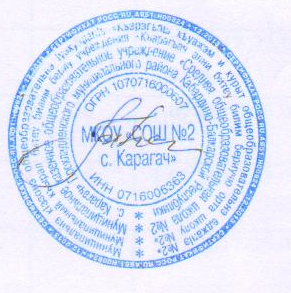 ПРИНЯТО:                                                                                                  УТВЕРЖДЕНО На заседании Управляющего совета                                  Приказом  № 119  от 7. 09.2013 г.  протокол № 2 от 2.09.2013 г.                                     Директор МКОУ«СОШ № 2 с.Карагач»                                                                                                          ______________/Т.Х.Заптиева/Положениеоб организации  учета детей в МКОУ «СОШ №2 с. Карагач» Прохладненского муниципального района 1. Общие положения1.1. Настоящее Положение об организации учёта детей в Прохладненском муниципальном районе (далее- Положение) разработано в соответствии с Конституцией Российской Федерации, Законом Российской Федерации от 29.12.2012 г. №273-ФЗ "Об образовании в Российской федерации", Федеральным законом от 24.06.1999г. N 120-ФЗ "Об основах системы профилактики безнадзорности и правонарушений несовершеннолетних", Федеральным законом от 27.07.2006г. №149-ФЗ «Об информации, информационных технологиях и о защите информации», Постановлением местной администрации Прохладненского муниципального района от 31 марта 2011г. № 296 «Об утверждении Положения об организации учёта несовершеннолетних детей, подлежащих обучению в общеобразовательных учреждениях  Прохладненского муниципального района», приказом МКУ «Управление образованием местной администрации Прохладненского муниципального района КБР» от 07.04.2011г. №51/1 «О  Положении об организации учета детей в Прохладненском муниципальном районе» и в целях ежегодного учета детей, подлежащих обучению в МКОУ «СОШ №2 с. Карагач»  и  обеспечения  гарантированных прав граждан на получение бесплатного дошкольного и общего школьного образования, а также определения порядка взаимодействия органов, учреждений и организаций, участвующих в проведении учета детей.1.2. Настоящее Положение определяет порядок учета детей дошкольного и школьного возраста, подлежащих обучению в МКОУ «СОШ №2 с. Карагач», реализующего образовательные программы дошкольного и основного общего образования.1.3. Обязательному ежегодному персональному учету подлежат все дети в возрасте от 0 до 18 лет, проживающие (постоянно или временно) или пребывающие на территории Прохладненского муниципального района с.п.Карагач (на закрепленной территории) независимо от наличия (отсутствия) регистрации по месту жительства (пребывания) в целях обеспечения их конституционного права на получение образования.1.4. Выявление и учет детей осуществляется в рамках взаимодействия органов и учреждений системы профилактики безнадзорности и правонарушений несовершеннолетних совместно с заинтересованными лицами и организациями в соответствии с действующим законодательством Российской Федерации.1.5. Информация по учету детей, собираемая в соответствии с настоящим Положением, подлежит сбору, передаче, хранению и использованию в порядке, обеспечивающем ее конфиденциальность, в соответствии с требованиями Федерального закона от 27.07.2006г. N 149-ФЗ "Об информации, информационных технологиях и о защите информации".2. Организация работы по учету детей2.1. Организацию работы по учету детей осуществляет МКУ «Управление образованием местной  администрации Прохладненского муниципального района КБР»  (далее - Управление образованием).2.2. Учет детей осуществляется путем формирования Единой информационной базы данных о детях, подлежащих обязательному обучению (далее - Единая информационная база данных), которая формируется и находится (хранится, функционирует) в Управлении образованием.2.3. В учете детей участвуют:- муниципальные общеобразовательные учреждения, реализующие программы дошкольного, начального общего, основного общего образования и среднего (полного) общего образования на территории Прохладненского муниципального района;- учреждения и организации, подведомственные МУ «Управление здравоохранения  местной администрации  Прохладненского  муниципального района КБР», ГУ «Управление труда и социальной защиты по Прохладненскому  району КБР»  (по согласованию);- территориальная Комиссия по делам несовершеннолетних и защите их прав местной администрации  Прохладненского муниципального района, а также  органы и учреждения системы профилактики безнадзорности и правонарушений несовершеннолетних (в пределах своей компетенции, по согласованию).2.4. Источниками формирования Единой информационной базы данных служат:2.4.1. Данные общеобразовательных учреждений Прохладненского муниципального района о детях:- проживающих на территории, прилегающей к общеобразовательному учреждению;  - обучающихся в данном образовательном учреждении, вне зависимости от места их проживания;- не получающих образование по состоянию здоровья;- не имеющих основного общего образования и не обучающихся в нарушение закона: не посещающих или систематически пропускающих по не уважительным причинам учебные занятия.2.4.2. Данные дошкольных групп общеобразовательных учреждений Прохладненского муниципального района о детях, достигших возраста 6 лет 6 месяцев, завершающих получение дошкольного образования в текущем году и подлежащих приему в 1-й класс в наступающем и следующем за ним учебных годах.2.4.3. Данные участковых педиатров учреждений здравоохранения о детском населении, в том числе о детях, не зарегистрированных по месту жительства, но фактически проживающих на соответствующей территории.2.4.4. Данные о регистрации детей по месту жительства или месту пребывания (карточки регистрации, поквартирные карточки, домовые (поквартирные) книги и т.д.).2.4.5. Данные о детях, находящихся в специализированных учреждениях для несовершеннолетних, нуждающихся в социальной реабилитации, органов социальной защиты населения; в центрах временного содержания для несовершеннолетних правонарушителей органов внутренних дел; лечебно-профилактических и других детских учреждениях.2.4.6. Сведения о детях, полученные в результате отработки участковыми уполномоченными органов внутренних дел, в том числе о детях, не зарегистрированных по месту жительства, но фактически проживающих на соответствующей территории (по согласованию).2.5. Данные о детях, получаемые в соответствии с пунктом 2.4 настоящего Положения, оформляются списками, содержащими персональные данные о детях, сформированными в алфавитном порядке по годам рождения.Указанные сведения предоставляются руководителями учреждений (организаций), перечисленных в пункте 2.3 настоящего Положения, в Управление образованием в электронном виде и на бумажном носителе, заверенные подписью руководителя учреждения (организации) и печатью учреждения (организации).3. Организация учета детей в МКОУ «СОШ №2 с. Карагач» Прохладненского муниципального района3.1. Образовательное учреждение ежегодно организует и осуществляет текущий учет обучающихся и воспитанников своего учреждения вне зависимости от места их проживания. Общие сведения о контингенте обучающихся и воспитанников оформляются образовательными учреждениями в соответствии с требованиями пункта 2.5 настоящего Положения и предоставляются в Управление образованием по установленной форме (приложение 1 к настоящему Положению) ежегодно:по состоянию на 1 января (фактически обучающихся и воспитанников в образовательном учреждении);по состоянию на 1 июня (по итогам учебного года);по состоянию на 5 сентября (с целью проведения сверки списочного состава обучающихся и воспитанников в данном учреждении и данных обучающихся и воспитанников, фактически приступивших к обучению в данном учебном году после летних каникул).3.2. Общеобразовательное учреждение отдельно ведет учет обучающихся, не посещающих или систематически пропускающих по неуважительным причинам занятия в учреждении.Сведения об указанной категории обучающихся, оформленные в соответствии с требованиями пункта 2.5 настоящего Положения, предоставляются образовательными учреждениями в Управление образованием ежемесячно на 1 число текущего месяца по установленной форме (приложение 1 к настоящему Положению).3.3. Сведения о детях, принимаемых в образовательное учреждение или выбывающих из него в течение учебного года, представляются образовательными учреждениями в Управление образованием 2 раза в год (январь, сентябрь) по установленной форме (приложения 2, 3 к настоящему Положению).3.4. Ежегодно в период до 10 октября текущего года Управление образованием осуществляет сверку Единой информационной базы данных с данными фактического списочного учета учащихся МКОУ «СОШ №2 с. Карагач» по итогам проверки приема детей и детей, фактически приступивших к обучению в данном учебном году.Об итогах корректировки  Управление образованием информирует образовательное учреждение ежегодно в срок до 30 октября.3.5. Образовательное учреждение организует прием информации от граждан о детях, проживающих на территории, закрепленной за  образовательным учреждением и подлежащих обучению.В случае выявления семей, препятствующих получению своими детьми образования и (или) ненадлежащим образом выполняющих обязанности по воспитанию и обучению своих детей, образовательное учреждение:- незамедлительно принимает меры по взаимодействию с родителями (законными представителями) для организации обучения несовершеннолетних;- информирует об этом комиссию по делам несовершеннолетних и защите их прав для принятия мер воздействия в соответствии с действующим законодательством;- информирует Управление образованием о выявленных детях и принятых мерах по организации обучения для указанных детей (с какого числа, какой класс, форма обучения).4. Представление информации дошкольными отделениями:4.1. Сведения о детях, посещающих СПДО, предоставляются руководителем учреждения (организаций) в Управление образования, оформленные в соответствии с требованиями пункта 2.5 Положения, ежегодно по состоянию на 1 июня и 1 октября текущего года по установленной форме (приложение 6 к настоящему Положению).4.2. Заведующие СПДО образовательных учреждений ежегодно по состоянию на 1 октября предоставляют в Управление образованием сведения о детях, зарегистрированных в "Книге учета будущих воспитанников", но не вошедших в списочный состав сформированной возрастной группы на 15 сентября текущего учебного года, по установленной форме (приложение 7 к настоящему Положению).5. Компетенция учреждений и организаций по обеспечению учета детей.5.1. Управление образованием:5.1.1. Осуществляет организационное и методическое руководство работой по учету детей.5.1.2. Принимает от учреждений и организаций, указанных в пункте 2.3 настоящего Положения, сведения о детях, составленные в соответствии с требованиями пункта 2.5 настоящего Положения, и формирует Единую информационную базу данных.5.1.3. Организует регулярный прием информации о детях, подлежащих включению в Единую информационную базу данных, своевременно осуществляет ее корректировку в соответствии с информацией, полученной от учреждений и организаций, указанных в пункте 2.3 настоящего Положения.5.1.4. Принимает меры к устройству детей, не получающих общего образования, на обучение в подведомственные образовательные учреждения.5.1.5. Контролирует устройство на обучение выявленных не обучающихся детей и вносит соответствующие изменения в Единую информационную базу данных.5.1.6. Осуществляет контроль за деятельностью образовательных учреждений по организации обучения детей и принятием образовательными учреждениями мер по сохранению контингента обучающихся.5.1.7. Контролирует деятельность подведомственных образовательных учреждений по ведению документации по учету и движению воспитанников и обучающихся; полноту и достоверность данных, содержащихся в книге движения воспитанников и алфавитной книге обучающихся.5.1.8. Осуществляет хранение списков детей, внесенных в Единую информационную базу данных, до получения ими основного общего образования.5.1.9. Обеспечивает надлежащую защиту сведений, содержащих персональные данные о детях, внесенных в Единую информационную базу данных, в соответствии с требованиями Федерального закона от 27.07.2006г. N 149-ФЗ "Об информации, информационных технологиях и о защите информации".5.2. Образовательное учреждение:5.2.1. Организуют работу по учету детей в возрасте от 0 до 18 лет, подлежащих обязательному обучению, и представляют в МКУ «Управление  образованием местной администрации Прохладненского муниципального района КБР» информацию в соответствии с разделом 3 настоящего Положения.5.2.2. Осуществляют систематический контроль за посещением занятий обучающихся и воспитанников, ведут индивидуальную профилактическую работу с обучающимися, имеющими проблемы в поведении, обучении, развитии и социальной адаптации.5.2.3. Информируют территориальную к комиссию по делам несовершеннолетних и защите их прав местной администрации  Прохладненского муниципального района о детях, прекративших обучение.5.2.4. Обеспечивают хранение списков детей, подлежащих обучению, и иной документации по учету и движению обучающихся до получения ими основного общего образования.5.2.5. Принимают на обучение детей, не получающих общего образования, выявленных в ходе работы по учету детей.5.2.6. Обеспечивают надлежащую защиту сведений, содержащих персональные данные о детях, в соответствии с требованиями Федерального закона от 27.07.2006г. N 149-ФЗ "Об информации, информационных технологиях и о защите информации".Приложение N 1ОБЩИЙ СПИСОКОБУЧАЮЩИХСЯ ОБРАЗОВАТЕЛЬНОГО УЧРЕЖДЕНИЯ___________________________________________________________(указать наименование образовательного учреждения,направляющего сведения)----   +----------     +-----    +-------  +--------          +---------------                    +----------¬¦ N   ¦Контингент¦Класс   ¦  Дата   ¦  Дата           ¦ Адрес места                    ¦ Особые   ¦¦п/п ¦ образо-       ¦             ¦ рожде- ¦прибытия¦    жительства                      отметки                                     ¦      ¦вательного  ¦             ¦  ния     ¦    (дата        +  ----------      +------------+ (не    ¦¦      ¦учреждения ¦            ¦              ¦ выбытия)    ¦Регистрация¦   Адрес       ¦приступил ¦¦      ¦(фамилия,   ¦             ¦              ¦                     ¦ по месту      ¦фактическ. ¦к занятиям¦¦      ¦   имя,          ¦                            ¦                     ¦жительства/ ¦проживания(причина);¦                                                                            ,        отчество    ¦             ¦              ¦                                            пребывания¦      ¦ ребенка)                                                                            ¦ постоянно,                                                                                                      временно, ¦      ¦          ¦         ¦             ¦                                                           ¦ на какой  ¦      ¦          ¦         ¦             ¦                                                           ¦ срок  +---+----------       +-----     +-------       +--------    +-----------        +------------     +----------+¦ 1   ¦    2                ¦  3         ¦       4        ¦   5            ¦     6                 ¦     7                                                        ¦                                                                                                                                  8     ¦---+----------        +-----     +-------      +--------     +-----------        +------------      +-----------    Руководитель образовательного учреждения    ______________           _________________________      (подпись)                    (Ф.И.О.)                           М. П.Составляется в соответствии с пунктами 3.1, 3.2 Положения и направляется в МКУ «Управление образованием местной администрации Прохладненского муниципального района КБР»Приложение N 2СВЕДЕНИЯО ДЕТЯХ, ПОСТУПИВШИХ НА ОБУЧЕНИЕ В___________________________________________________________(указать наименование образовательного учреждения,направляющего сведения)----+---------    +--------      +------------     +------------      +---------¬¦ N ¦Фамилия, ¦  Дата        ¦Адрес места ¦  С какого       ¦Основание¦¦п/п¦  имя,        ¦рождения ¦жительства/ ¦времени и в    ¦внесения ¦¦     ¦отчество   ¦                  ¦пребывания; ¦каком классе ¦сведений ¦¦     ¦ ребенка    ¦                  ¦ постоянно/ ¦ обучается      ¦         ¦¦     ¦                  ¦                  ¦ временно -  ¦            ¦           ¦¦     ¦                  ¦                  ¦    срок          ¦            ¦           ¦+---+---------   +--------      +------------     +------------      +---------+¦ 1  ¦    2            ¦   3             ¦     4               ¦     5                 ¦       6    ¦¦---+---------     +--------      +------------    +------------       +----------    Руководитель образовательного учреждения    ______________           _________________________      (подпись)                    (Ф.И.О.)                           М. П.Составляется в соответствии с пунктом 3.3 Положения и направляется в МКУ «Управление образованием местной администрации Прохладненского муниципального района КБР»Приложение N 3СВЕДЕНИЯ О ДЕТЯХ,ВЫБЫВШИХ, ОТЧИСЛЕННЫХ ИЛИ ПРЕКРАТИВШИХ ОБУЧЕНИЕ В___________________________________________________________(указать наименование образовательного учреждения,направляющего сведения в связи с выбытием,отчислением или окончанием обучения на ступеняхосновного общего образования (необходимое подчеркнуть)----   +--------     +--------   +------------     +---------  +-------    +---------    +----------¬¦ N    ¦Фамилия,¦  Дата      ¦Адрес места ¦С какого ¦Когда и¦Основание¦  Особые  ¦¦п/п   ¦  имя,      ¦рождения¦жительства/ ¦ времени ¦  по        ¦внесения  ¦ отметки  ¦¦        ¦отчество ¦                 ¦пребывания;¦и в каком¦ какой    ¦сведений ¦   (где       ¦¦        ¦ребенка   ¦                ¦ постоянно/ ¦ классе     ¦причине¦¦                 продолжает¦¦        ¦                ¦                 ¦ временно - ¦обучался ¦ выбыл ¦                   ¦обучение, ¦¦        ¦                ¦                 ¦    срок         ¦                 ¦              ¦                  поступил ¦¦        ¦                ¦                 ¦                     ¦                 ¦              ¦                  на работу,¦¦        ¦                ¦                 ¦                     ¦                 ¦                                 ¦   др.)   ¦+--- +--------     +--------     +------------    +---------  +-------    +---------     +----------+¦ 1    ¦   2               3             ¦     4              ¦    5         ¦   6          ¦    7             ¦    8     ¦¦---  +--------     +--------     +------------                     +---------+-------+----+-----------    Руководитель образовательного учреждения    ______________           _________________________      (подпись)                    (Ф.И.О.)                           М. П.Составляется в соответствии с пунктом 3.3 Положения и направляется в МКУ «Управление образованием местной администрации Прохладненского муниципального района КБР»Приложение N 4СВЕДЕНИЯ О ДЕТЯХ,ПРОЖИВАЮЩИХ, СОДЕРЖАЩИХСЯ, НАХОДЯЩИХСЯ, СОСТОЯЩИХ НА УЧЕТЕ В___________________________________________________________(нужное подчеркнуть)___________________________________________________________(указать наименование организации, направляющей сведения)----+---------      +------   +-----------     +----------   +---------    +---------     +---------¬¦N N¦Фамилия, ¦ Дата    ¦Адрес места¦   Где        ¦С какого   ¦ Дата и       ¦Основание¦¦   ¦  имя,            ¦рожде- ¦жительства/¦обучается ¦времени и¦основание  ¦внесения ¦¦   ¦отчество       ¦ ния     ¦пребывания;¦(обучался)¦основание¦ выбытия  ¦сведений ¦¦   ¦ ребенка        ¦            ¦постоянно/ ¦                   ¦ поста-      ¦         ¦         ¦¦   ¦                      ¦            ¦ временно   ¦                   ¦новки на   ¦         ¦         ¦¦   ¦                      ¦            ¦                    ¦                   ¦  учет         ¦         ¦         ¦                                   ------------      +------   +-----------    +----------   +---------     +---------      +---------+¦ 1 ¦        2           ¦  3        ¦     4             ¦    5             ¦    6            ¦    7    ¦              8    ¦¦---+---------       +------+-----------       +----------   +---------     +---------       +----------    Руководитель организации    ____________________      ______________________       (подпись)                    (Ф.И.О.)                              М. П.Заполняется учреждениями и организациями в соответствии с пунктами 2.4.3 - 2.4.6 Положения, направляется в МКУ «Управление образованием местной администрации Прохладненского муниципального района КБР» ежегодно 2 раза в год (январь, сентябрь) в соответствии с пунктом 4.3 Положения.Приложение N 5СВЕДЕНИЯ О ДЕТЯХ,НЕ ПОЛУЧАЮЩИХ ОСНОВНОГО ОБЩЕГО ОБРАЗОВАНИЯ, ПО ДАННЫМ___________________________________________________________(указать наименование органа, учреждениясистемы профилактики безнадзорности и правонарушенийнесовершеннолетних, направляющего сведения)----+--------      +------+------+-----------    +--------     +--------    +---------     +------¬¦№¦Фамилия,¦ Дата   ¦ Пол  ¦Адрес места¦  Где        ¦Источник¦ Инфор-    ¦Приме-¦¦   ¦  имя,        ¦рожде-¦ребен-¦жительства/¦обучался¦ и дата     ¦ мация о    ¦чания ¦¦   ¦отчество  ¦ ния     ¦  ка     ¦пребывания;¦               ¦поступ-    ¦родителях ¦      ¦¦   ¦ребенка    ¦            ¦          ¦постоянно/ ¦                 ¦ ления      ¦(законных ¦      ¦¦   ¦                 ¦            ¦           временно    ¦                 ¦ инфор-    ¦предста-   ¦       ¦¦   ¦                 ¦            ¦                                                 ¦мации о    ¦вителях)  ¦       ¦¦   ¦                 ¦            ¦          ¦                                      ¦ребенке    ¦ ребенка    ¦       ¦    +---           +-------  +------+------           +-----------  +--------   +--------      +---------   ¦ 1 ¦   2          ¦  3         ¦  4      ¦     5             ¦   6             ¦        7      ¦    8            ¦  9   ¦¦---+--------  +------    +------+-----------    +--------      +--------    +---------    +-------    Руководитель организации    ____________________      ______________________       (подпись)                    (Ф.И.О.)                              М. П.Заполняется органами и учреждениями системы профилактики безнадзорности и правонарушений несовершеннолетних в соответствии с пунктом 7.1 Положения.Приложение N 6СВЕДЕНИЯ О ДЕТЯХ, ПОСЕЩАЮЩИХ___________________________________________________________(указать наименование образовательного учреждения,направляющего сведения)----+--------    +-------+------------      +-----------        +-------------      +-------------¬¦ N ¦Фамилия,¦ Дата  ¦   Адрес          ¦ Отметка о      ¦  Отметка о     ¦   Предпо-   ¦¦п/п¦  имя,      ¦рожде-¦фактического¦  выбытии       ¦ завершении   ¦  лагаемое   ¦¦     ¦отчество ¦  ния   ¦ проживания  ¦ воспитан-       ¦  получения    ¦ общеобразо- ¦¦     ¦ребенка   ¦            ¦воспитанника¦   ника,           ¦воспитанником¦  вательное  ¦¦     ¦                ¦            ¦  причина      ¦ дошкольного ¦ учреждение     ¦¦     ¦                ¦            ¦ выбытия,      ¦образования в¦     для               ¦¦     ¦                ¦            ¦   дата             ¦  текущем       ¦поступления в  ¦¦     ¦                ¦            ¦                       ¦  году <*>       ¦ 1 класс <*>      ¦+---+--------   +-------+------------      +-----------        +-------------         +-------------+¦ 1  ¦   2            ¦   3      ¦        4              ¦     5                ¦      6                    ¦      7      ¦¦---+--------+-------+------------+-----------+-------------+--------------    Руководитель образовательного учреждения    ______________           _________________________      (подпись)                    (Ф.И.О.)                           М. П.Составляется образовательным учреждением и направляется в Управление  образованием в соответствии с пунктом 5.1 Положения.--------------------------------<*> Графы таблицы 6 и 7 заполняются при предоставлении учреждениями сведений по состоянию на 1 июня текущего года о своих воспитанниках, завершающих получение дошкольного образования в текущем году.Приложение N 7СВЕДЕНИЯ О ДЕТЯХ, ЗАРЕГИСТРИРОВАННЫХ В "КНИГЕ УЧЕТА БУДУЩИХ ВОСПИТАННИКОВ"___________________________________________________________(указать наименование образовательного учреждения,направляющего сведения)-----+---------     +--------     + ------------+   ----------    +----------¬¦ N   ¦Фамилия, ¦  Дата      ¦   Адрес          ¦   Дата        ¦Примечание¦¦п/п ¦  имя,        ¦рождения¦фактического¦постановки¦          ¦¦      ¦отчество   ¦                ¦ проживания  ¦ на учет      ¦          ¦¦      ¦ ребенка    ¦                ¦воспитанника¦                   ¦          ¦+----+---------   +--------    +------------      +----------     +----------+¦ 1   ¦    2            ¦   3           ¦     4                 ¦    5             ¦    6     ¦¦----+---------+--------+------------+----------+-----------    Руководитель образовательного учреждения    ______________           _________________________